Тема Букет Городецких розанов                                                            Дата20.11.2017Класс4Тип урокаОткрытие нового знанияЦели педагогической деятельностиПознакомить с историей городецкой росписи; рассказать об особенностях городецкой росписи; воспитывать любовь и интерес к родной культуреЗадачи (Планируемые образовательные результаты)Предметные: Развивать умение компоновать работу с учетом поставленных задач, познакомить с основными элементами росписи, развивать способность понимать роль цвета для создания эмоциональной яркости рисунка росписи.Личностные: развитие индивидуальных творческих способностей, воспитание художественно-эстетического вкуса, формирование уважительного отношения к культуре и искусству нашей страны; воспитывать эстетический вкус.Регулятивные: умение планировать и грамотно осуществлять учебные действия в соответствии с поставленной задачей, осознанно стремиться к освоению новых знаний и умений;Коммуникативные: умение обсуждать и анализировать собственную художественную деятельность и деятельность своих одноклассников, формирование собственной точки зрения при восприятии произведений искусства, соблюдать правила общения.Методы и формы обученияОбъяснительно-иллюстративная; фронтальная, индивидуальнаяОбразовательные ресурсыЗрительный ряд: презентация «Букет городецких розанов», проектор, экран. Иллюстрации с изображениями элементов городецкой росписи, изделия с городецкой росписью.Музыкальный ряд: записи русской народной музыки.Материалы для учителя и учащихся: белая бумага, цветная бумага, клей, ножницы, циркуль, карточки с элементами городецкой росписи.Этап урока ДеятельностьучителяДеятельностьучащихсяФормируемые УУД и предметные действия 1.Организационный.Мотивация. Приветствие учителя. Мотивация учащихся. Организует ситуацию самооценки учащимися готовности к предстоящей деятельности.Предлагает рассмотреть иллюстрации и таблицы с изображением предметов ДПИ и фотографии предметов быта массового производстваВыявить различияОпределить какие из них являются произведениями ДПИЗадает вопрос: зачем нужны в интерьере предметы ДПИПроверка рабочего места. Погружение в учебную ситуацию.Рассматривают иллюстрации и фотографии Анализируют, выявляют отличия.Определяют принадлежность предметов к ДПИОтвечают на вопросЛичностные:- определить общие для всех правила поведения;-определить индивидуальные правила работы;Метапредметные:-умение видеть и воспринимать проявления художественной культуры; желание общаться с искусством;Регулятивные: -осуществлять самоконтроль;Коммуникативные:- слушать и понимать речь учителя и учащихся;Предметные:-восприятие и характеристика художественных образов, понимание значения искусства в жизни человека и общества.2.Актуализация знаний.3. Формулировка темы и задач урока.Привлекает внимание учащихся к предметам, украшенным яркой нарядной росписью- Знаете ли вы как называется эта роспись и где изготавливают эти предметы? Предлагает определить цель урокаПроводит беседу в форме диалога об истории развития городецкого промысла, элементах росписи.Тема урока «Городецкая роспись». Вопрос: что такое «Городецкая роспись»?Почему ее так назвали? Рассказ о городецкой росписи с использованием презентации: где появилась роспись, какой  узор и цвет использовали мастера, как располагали узор на предметах, что украшали.Рассматривают иллюстрации и таблицы с изображением предметов городецкого промысла, проговаривают тему, определяя знание от незнания, формируют цель.Участвуют в диалоге перечисляют ассортимент изделий, выявляют главные и второстепенные элементы росписи, определяют цветовую гамму.Обучающиеся эмоционально настроены. Высказывают свои предположения о городецкой росписи. Восприятие визуальной и речевой информации. Анализируют и сравнивают увиденное. Осмысливают значимость предлагаемого материала для себя.Личностные:- формирование эстетических чувств, наблюдательности,-восприятие и характеристика художественных образов,- формирование уважительного отношения к искусству и культуре нашей страны;Коммуникативные:- умение вести диалог, точно и полно выражать свои мысли,- уважать чужое мнение,Предметные:- развитие познавательного интереса и мотивации к учебной деятельности.4. Открытие нового знания.На берегу Волги стоит славный и древний город Городец. По преданию, основал его еще в 1152 году князь Юрий Долгорукий как сторожевую крепость. Называли Городец в те времена Малым Китежем. Во время нашествия хана Батыя враги сожгли, разграбили Городец. Но он, словно птица Феникс, отстроился заново. Городец стоял на бойком месте, по соседству со знаменитой Макарьевской ярмаркой. Шли по Волге баржи и суда с грузами, а по дорогам – конные обозы. На километры растягивались ряды, в которых торговля велась на разных языках, тысячи лавок и лавчонок переполнены товарами, привезенными не только со всей России, но и из других стран. Привозили все, что умели делать. По берегу Волги расползался щепной ряд, где продавали сделанные из дерева сани, кадки, корыта, коромысла, лапти. Жители Городца и окрестных селений (Курцево, Косково, Ахлебаиха) славились как умелые плотники, резчики по дереву. Леса давали дешевый и разнообразный материал, из которого делали все: от детских игрушек и колыбелей до кораблей. Особой известностью пользовались Городецкие прялки. Их с удовольствием покупали во многом благодаря забавным расписным картинкам на донце прялки. После окончания работы, такое донце хозяйка вешала на стену вместо картины. Со временем мастера стали расписывать лубочные короба, игрушки, посуду, мебель и даже части дома - ставни, двери, ворота. Благодаря знаменитому мастеру Лазарю Мельникову в 19 веке в росписи появились бутоны цветов, розаны, купавки. Розаны- это стилизованное изображение цветка шиповника. Теперь они являются основными элементами цветочного узора в Городецкой росписи. -Давайте рассмотрим последовательность выполнения цветов в Городецкой росписи. В течение многих десятилетий мастера отрабатывали приемы рисования цветов (розана, купавки) и выработали определенные правила. (слайды 8-11) Сначала готовят цветной фон (часто желтый, т.к. раньше окрашивали дерево луковой шелухой), на него наносят главные фигуры в виде крупных цветовых пятен. Розан выполняется обычно розовым цветом, а купавка - голубым. Этот этап называют «подмалевок». Следующий этап называют «тенежка», т.к. здесь используются более темные краски бардовые или синие. Обозначают центр цветка и лепестки. У розана центр рисуют в середине цветка, у купавки он смещается влево или вправо. Центр обозначают небольшим кружком. Лепестки цветов имеют форму полукруглых дужек. Цвет дужек совпадает с цветом центра цветка Завершающий этап росписи называют «оживка», т.к. именно после нее весь рисунок словно оживает. «Оживку» делают белой и «чертежку» -  черной краской. -  Какое настроение у вас возникает при рассматривании изделий Городецких мастеров? - Чем городецкая роспись отличается от Гжели и Хохломы? -А сейчас мы с вами научимся изображать основные элементы городецкой росписи так, как это делают народные мастера. Мы познакомились с элементами росписи. Чтобы приблизиться к ее секретам, стать мастером, нужно учиться. А как называют учеников мастера?   Слушают учителя, смотрят презентацию, участвуют в беседе.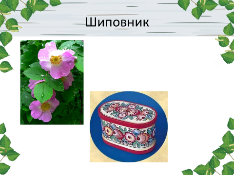 Ответы учащихсяРазнообразием цветов в росписиПодмастерьяЛичностные:- формирование эстетических чувств, наблюдательности,-восприятие и характеристика художественных образов,- формирование уважительного отношения к искусству и культуре нашей страны;Коммуникативные:- умение вести диалог, точно и полно выражать свои мысли,- уважать чужое мнение,Предметные:- развитие познавательного интереса и мотивации к учебной деятельности.5. Первичное закрепление.Учитель демонстрирует заранее подготовленный зрительный материал.Учащиеся воспринимают предложенную информацию, анализируют, сравнивают, отвечают на вопросы.предметные:-умение сравнивать, анализировать, обобщать,- умение отличить городецкую роспись от других видов росписи,- формирование теоретических знаний по данному виду росписи,Коммуникативные:- умение вежливо вести диалог,Регулятивные:-умение грамотно осуществлять учебные действия в соответствии  с поставленной задачей.Физкульпауза.Игра «Ленивые восьмерки».Эта игра активизирует структуры, обеспечивающие запоминание, повышает устойчивость внимания детей.Правило игры: нарисовать в воздухе в горизонтальной плоскости цифру восемь по три раза сначала одной рукой, потом другой, а затем обеими руками.6.Включение нового знания в систему знаний и повторения. Практическая работа учащихся.Подводит учащихся к постановке художественной задачи?- Вы когда-нибудь выполняли городецкую роспись?- Можем ли мы сразу начать?Предлагает рассмотреть карточки с последовательностью выполнения элементов городецкой росписи.Демонстрирует последовательность выполнения розанаОбъясняет творческую задачу: -Работать вы сегодня будете «артелями». У каждой группы будет своя цветочная композиция – Городецкий букет.В своей «артели» распределите роли.Одна группа делает большие цветы.Вторая – средние.Третья – маленькие.Четвертая – листья.Пятая – располагает цветы на листе согласно композиционной схеме.В ходе решения учебной проблемы консультирует, ведет индивидуальную работу.Участвуют в диалоге, фиксируют учебную задачу, предполагают свои действияРассматривают карточки, проговаривают название этапов выполнения росписи.Анализируют последовательность выполнения каждого элемента росписи, планируют свои действия в соответствии с поставленной задачей.Восприятие задания, овладение творческим опытом создания композиции в технике по мотивам городецкой росписи. Самоконтроль в процессе работы.Личностные:-формирование эстетических чувств и потребностей;Предметные:- умение конструктивно анализировать форму с позиций задуманного образа,- осознанно стремиться к освоению новых знаний и умений;- умение использовать художественный материал (гуашь) и средства художественной выразительности для передачи замысла в работе,- умение компоновать рисунок с учетом поставленных задач;Регулятивные:- умение определять цель своей работы;7. Итог урока. 8. Оценивание.9.Рефлексия.Беседа по вопросам:Почему роспись называется Городецкой?Какой этап росписи выполняют первым: замалёвок или оживку и почему?Почему цветок называется купавкой?Почему в Городецкой росписи используется образ коня и птицы?Учитель дает эмоциональную оценку работы учащихся на уроке.Рефлексивный экран.Участвуют в диалоге, отвечают на вопросы, высказывают своё мнение.Самооценка своей творческой работы. Сравнительный анализ с лучшими образцами  детских работ.Коммуникативные:- умение обсуждать и анализировать собственную художественную деятельность и работу одноклассников,Личностные:- формирование жизненных ценностей,- развитие эмоционально-чувственной сферы ребенка и рефлексивного мышления.9.Домашнее заданиеДает домашнее задание. Поиск иллюстраций, фотографий предметов быта, украшенных элементами хохломской росписи. Подготовка презентации на заданную тему (по выбору).Личностные:-умение проявить самостоятельность в поисках заданного материала.Предметные:-умение использовать средства ИКТ для решения учебно-творческой задачи.